Said Samuel within five years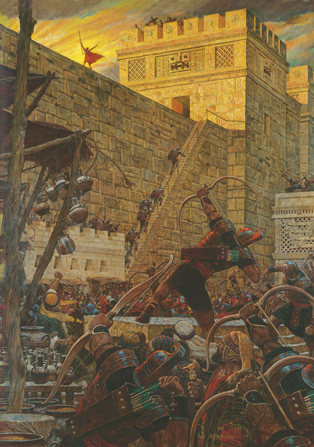  A night will be as dayAnd Baby Jesus will be born 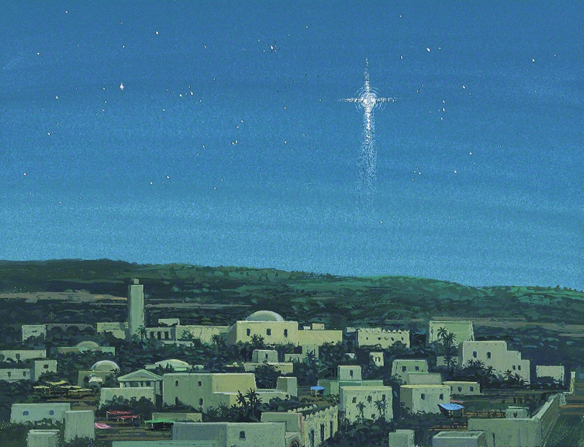 In a land far, far awayFar far away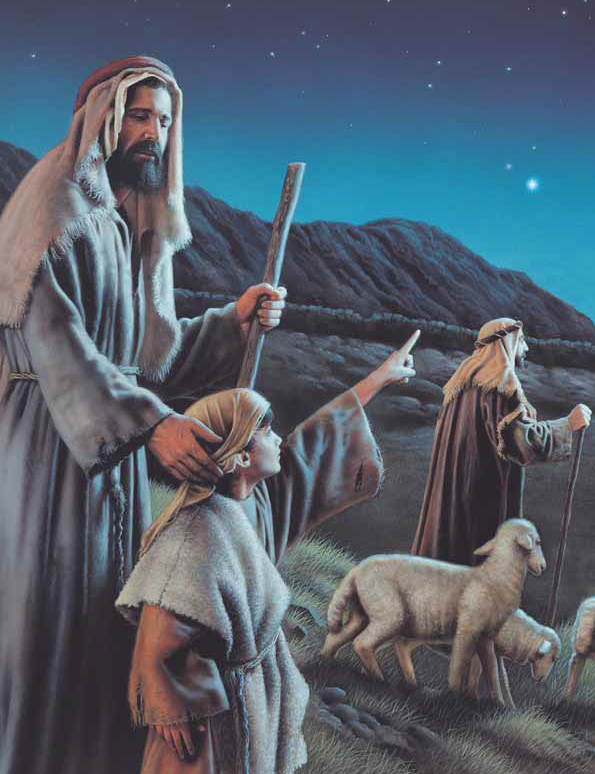 On Judea's plainsShepherds of old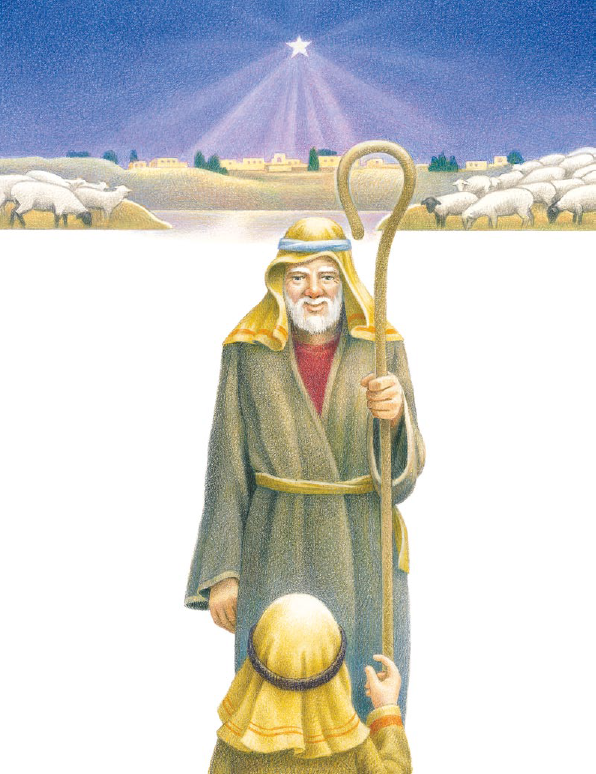 Heard the joyous strainsGlory to God, Glory to God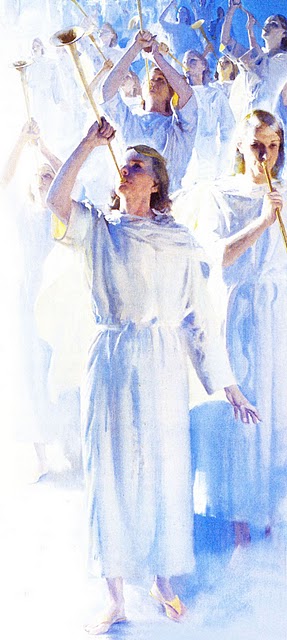 Glory to God in the highestPeace on earth goodwill to men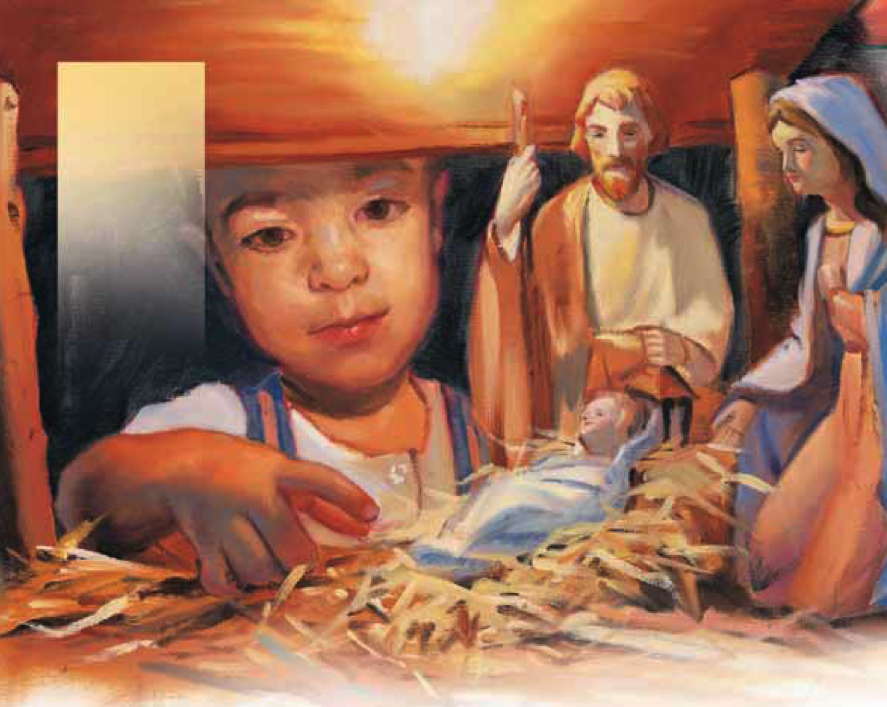  Peace on earth,goodwill to men!Hosanna! Hosanna! 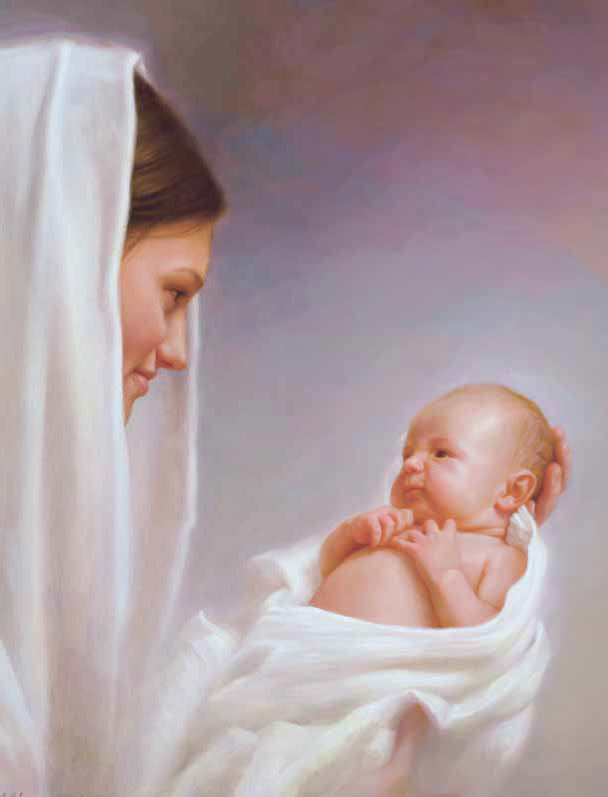 Oh, let us gladly singHow blessed that our Lord was born 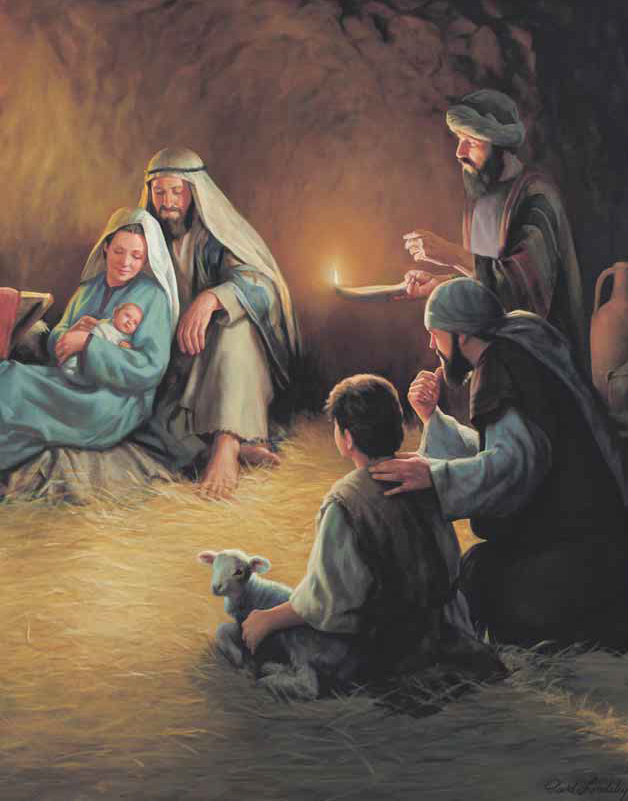 Let earth receive her King!Across the sea in Bethlehem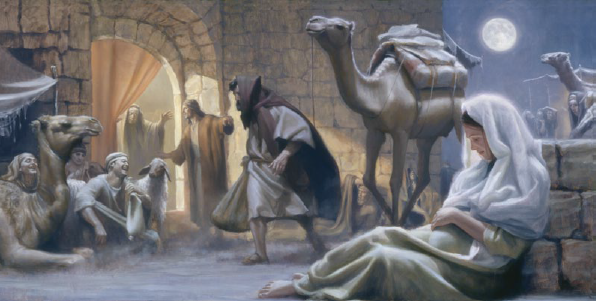 Lord Jesus came to earth As Samuel had prophesied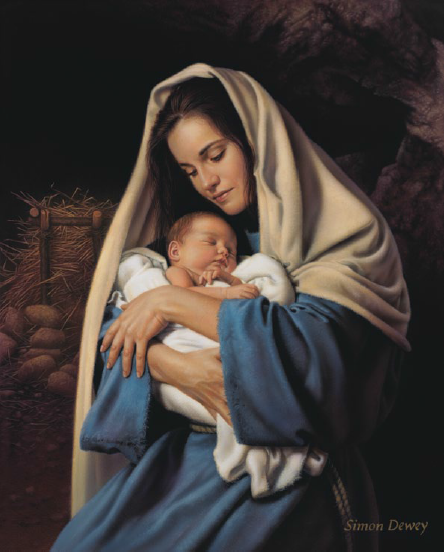 And angels sang His birthHosanna! Hosanna! Oh, let us gladly singHow blessed that our Lord was born Let earth receive her King!Glory to God, Glory to GodGlory to God in the highestPeace on earth goodwill to men Peace on earth,goodwill to men!